ΕΘΝΙΚΟ ΚΑΙ ΚΑΠΟΔΙΣΤΡΙΑΚΟ ΠΑΝΕΠΙΣΤΗΜΙΟ ΑΘΗΝΩΝ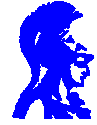    ΙΑΤΡΙΚΗ ΣΧΟΛΗ - Α' ΠΑΘΟΛΟΓΙΚΗ ΚΛΙΝΙΚΗ 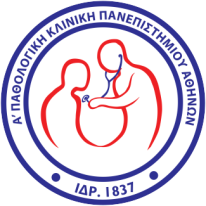  ΓΕΝΙΚΟ ΛΑΪΚΟ  ΝΟΣΟΚΟΜΕΙΟΑΓΙΟΥ ΘΩΜΑ 17, ΓΟΥΔΗ11527 ΑΘΗΝΑΠΡΟΓΡΑΜΜΑ ΕΦΗΜΕΡΙΩΝ ΤΡΙΜΗΝΟΥ ΟΜΑΔΑΣ Γ1Δεκέμβριος Δεκέμβριος Δεκέμβριος ΕΞΩΤΕΡΙΚΑ ΙΑΤΡΕΙΑΚΛΙΝΙΚΗ6ΔΕ7ΤΡ8ΤΕΓ3ΣΟΥΛΙΩΤΗ-ΣΟΥΛΙΜΑ-ΣΤΕΡΓΙΟΠΟΥΛΟΥ9ΠΕΣΦΥΡΗΣ-ΣΤΑΜΕΛΟΣ10ΠΑ11ΣΑ12ΚΥΓ1ΣΟΥΛΟΠΟΥΛΟΥ-ΣΤΑΘΩΡΗ-ΣΑΡΙΑΝΟΣΣΦΥΡΗΣ-ΣΤΑΜΕΛΟΣ13ΔΕΣΩΡΑΝΙΔΗΣ-ΣΟΦΟΚΛΕΟΥΣ14ΤΡΣΟΥΛΙΩΤΗ-ΣΟΥΛΗΜΑ-ΣΤΕΡΓΙΟΠΟΥΛΟΥ15ΤΕ16ΠΕΓ2ΣΩΡΑΝΙΔΗΣ-ΣΟΦΟΚΛΕΟΥΣ-ΧΑΤΖΗΠΑΝΑΓΙΩΤΟΥ17ΠΑΣΤΡΑΤΗΓΑΚΟΥ-ΣΤΑΥΡΟΠΟΥΛΟΣ18ΣΑΣΟΥΛΟΠΟΥΛΟΥ-ΣΤΑΘΩΡΗ-ΣΑΡΙΑΝΟΣ19ΚΥ20ΔΕΓ3ΣΦΥΡΗΣ-ΣΤΑΜΕΛΟΣΣΩΡΑΝΙΔΗΣ-ΣΟΦΟΚΛΕΟΥΣ21ΤΡΧΑΤΖΗΠΑΝΑΓΙΩΤΟΥ-ΣΤΡΕΠΚΟΣ-ΣΥΓΚΟΥΝΑΣ22ΤΕ23ΠΕ